От танца к танцу по невидимой дороге, 
От кринолинов и корсетов до шелков, 
Скользим сквозь время, сквозь великую эпоху, 
Где танцы появлялись вновь и вновь.
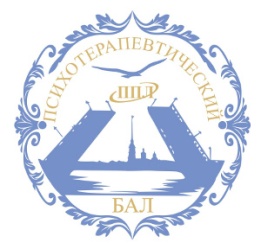 Глубокоуважаемые коллеги и друзья!
Приглашаем вас участвоватьв Санкт-Петербургском Творческом вечере: Зимний Психотерапевтический Бал!
6 февраля 2016 года в 18.30 
Торжественное событие состоится в рамках Международного конгресса «Наука и практика российской психотерапии и психиатрии: достижения и перспективы развития»:
• Выступление почетных гостей Конгресса
• Выступление творческих коллективов нашей профессиональной среды
• Музыка и сольные выступления
• Бальные танцы с танцмейстерами
• Банкет
«Праздник — это моменты непосредственного контакта сакральной и мирской сторон существования человека, которые практически не соприкасаются в повседневной жизни».
Праздничная и красивая атмосфера бального вечера – это возможность близкого общения, знакомства с коллегами городов России и стран ближнего зарубежья. Наш вечер – это пространство для локальной встречи всех участников конгресса. Это объединение интересов коллег и друзей, создание уникальной атмосферы общения.
Участникам предоставляется возможность для демонстрации талантов и творческой индивидуальности. Торжественная дружеская встреча открыта вашим новшествам.
Приглашаем Вас на Зимний психотерапевтический бал!
На вечер принимаются заявки на участие с выступлением сольного танца, музыкального номера. Приветствуются и другие инициативы: стихи, представление своих картин, особенных фотографий, миниатюрные театральные сцены, чтение фельетонов, сатирические рассказы, особенный тост. Время выступления 7 минут. 
Дресс-код: праздничная одежда (творческое выражение образа приветствуется).
Ведущая вечера: Румянцева Инга Викторовна.
Начало официального вечера в 18.30, окончание в 23.30. 
Регистрация и оплата – заблаговременно.
Вопросы по оплате и заявки принимаются по телефону и электронной почте:
Инга Викторовна Румянцева
Моб.: +7 (911) 221-33-32, e-mail: ing900@yandex.ru.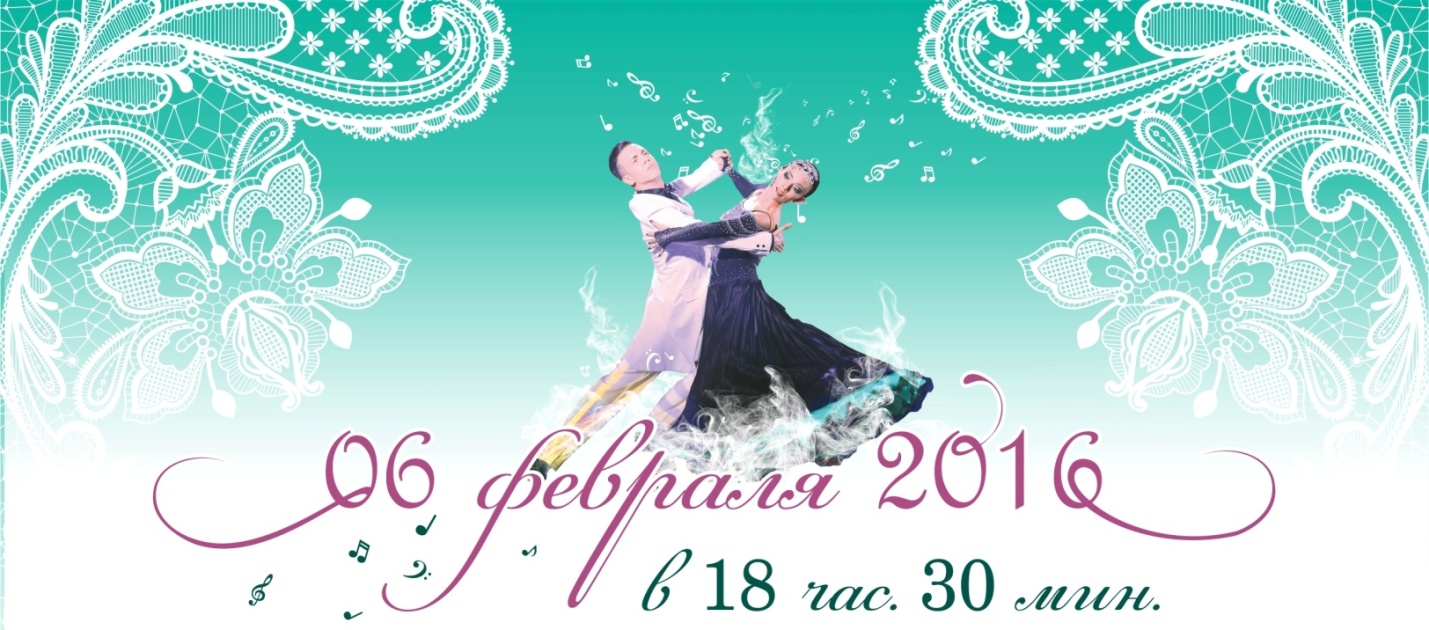 